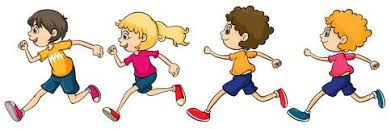 Sport’s DayJune 22ndAs we wind down to the end of the year it is time to start thinking about Sport’s Day again!  This year it will be held on Friday, June 22nd.  If you would like to join us for all or a portion of the day please see the scheduled attached.Please ensure your child comes to school with a water bottle, sunscreen, hat and dressed for the weather in their house colours.   The day’s events will end at 1:30 pm.  If you are at school and would like to sign out your child early please just go to the office.  If you would like to allow your intermediate (grade 5, 6, 7) child to leave early and you WILL NOT  be at the school, please send a signed note giving them permission to leave early.  Students will NOT be allowed to call home for permission. Please see the Intermediate and the Primary Schedule Below:Intermediate Sports Day 2018Colour ThemeShape of the Day8:30 – Attendance9:00 – 10:00 5 Stations (12 minutes each)Students in coloured groups (mixed grade & gender)Each teacher in charge of getting own supplies and setting up stationOther teachers on crowd controlPoints Board (Susan)Over, Under Cup (Lori), Water Sponge (Krystal)Egg Run (Kate)Obstacle Course (Lara)Pinto’s Choice10:00 – Snack time	Students return to classrooms for teacher supervised snack10:15 – Recess (play time outside)10:30 – Students return to own classrooms10:40 – 11:40 – Remaining 5 Running EventsRaces done in gender and grade groupWheelbarrowCrab WalkLacrosse Ball between legsMat Over Head3-Legged RaceFinish line will be brought up to the mid- field (cones will be used)11:40 – Clean up11:40 – 12:00 Eat Lunch (Eat first, play later)12:00 – 12:30 Play Outside12:30 – Attendance12:45 – 1:30  Tug of War Gr. 3 – 7 grades participate, all other divisions are welcome to watch1:30 – Return to classes2:30 – DismissalPRIMARY SPORT’S DAY SHAPE OF THE DAY8:30 - Attendance9:00 – 10:00  5 Stations  (12 minutes each)10:00 – Snack time (Students return to classrooms for teacher supervised snack)10:15 – Recess  (play time outside)10:30 -  Students return to own classrooms10:40 – 11:40 – Remaining 5 Stations ( 12 minutes each)11:40 – Clean up11:40  -  12:00 – Eat Lunch  (Eat first, play later)12:00 – 12:30 Play outside12:30 – Attendance12:45 – 1:30  Tug of War …  Gr. 3 – 7  grades participate, 1:30 – Return to classes2:30 - Dismissal